Crna Gora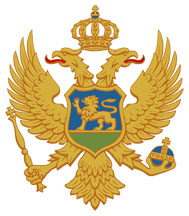 Zavod za zapošljavanje Crne GoreNa osnovu člana 44 Zakona o posredovanju pri zapošljavanju i pravima za vrijeme nezaposlenosti  (»Sl. list Crne Gore, br. 24/19), za realizaciju Programa »Direktno otvaranje radnih mjesta - javni rad« za 2022. godinu, raspisuje K O N K U R S   Broj: 05/22-4603Predmet konkursaPredmet konkursa je izbor poslodavaca koji će, kroz programe javnog rada, zaposliti na privremenim netržišnim poslovima od javnog interesa, lica iz evidencije o nezaposlenim licima Zavoda za zapošljavanje Crne Gore (u daljem tekstu: Zavod). Program je namijenjen nezaposlenim licima bez školske spreme ili sa završenom osnovnom školom ili nezaposlenim ženama ili licima koja u poslednjih 12 mjeseci nijesu bila u radnom odnosu. Planirana je realizacija za najmanje 250 nezaposlenih lica iz ciljne grupe Programa  »Direktno otvaranje radnih mjesta - javni rad« (u daljem tekstu: Program). Poslodavci će izvršiti izbor lica koja će zaposliti na poslovima javnog rada iz grupe nezaposlenih lica koja je Zavod prethodno pripremio za uključivanje u programe. Uslovi konkursaPrograme javnog rada mogu realizovati poslodavci koji ispunjavaju uslove utvrđene Programom (Poglavlje I Uslovi, tačka 2.6. Izvođač programa) dostupnim na adresi: http://www.zzzcg.me.Zahtjev za realizaciju programa mogu podnijeti poslodavci koji u okviru svojih konstitutivnih akata imaju jasno definisanu djelatnost koja ih preporučuje za realizaciju programa socijalnih, humanitarnih, edukativnih, ekoloških, komunalnih, infrastrukturnih sadržaja, očuvanja kulturnih i istorijskih spomenika i programa drugih sadržaja u oblastima od javnog interesa. Zahtjev za realizaciju programa mogu podnijeti poslodavci spremni da planiranim programom javnog rada obuhvate aktivnosti koje izlaze iz okvira njihovih redovnih poslova, kao i poslodavci spremni da sa nezaposlenim licima kojima je program namijenjen zaključe ugovore o radu, na vrijeme realizacije javnog rada.  Finansiranje javnog radaRaspoloživa sredstva za učešće u finansiranju programa javnog rada iznose 555.500,00 €. Planirano je da se najmanje 50 % raspoloživih sredstava opredijeli za finansiranje socijalnih programa javnog rada, a preostala sredstva za finansiranje programa javnog rada humanitarnih, edukativnih, ekoloških, komunalnih, infrastrukturnih sadržaja, očuvanja kulturnih i istorijskih spomenika i drugih sadržaja u oblastima od javnog interesa.  Zavod zadržava pravo na preusmjeravanje sredstava za finansiranje pojedinih programa od javnog interesa na način utvrđen Programom.  Zavod će učestvovati u finansiranju troškova realizacije programa javnog rada, u najdužem trajanju od četiri mjeseca. Učešće Zavoda u finansiranju programa javnog rada, zavisi od broja učesnika javnog rada i na mjesečnom nivou iznosi 568,07 € po učesniku.Vrijeme, mjesto i način podnošenja zahtjeva Konkurs za realizaciju programa javnog rada otvoren je od dana objavljivanja u sredstvima javnog informisanja i na sajtu Zavoda -  http://www.zzzcg.me , a krajnji rok za podnošenje zahtjeva za realizaciju javnog rada je 05.04.2022.godine u 15 h.Informacije o načinu, vremenu i mjestu podnošenja zahtjeva sastavni su dio Uputstva za podnošenje zahtjeva za realizaciju javnog rada (Poglavlje II Način, vrijeme i mjesto podnošenja zahtjeva, tačke 1,2 i 3). Kriterijumi izbora izvođača programaZahtjevi za realizaciju programa javnog rada ocjenjivaće se na osnovu Programom utvrđenih kriterijuma izbora: Značaj programaIskustva podnosioca zahtjevaKapaciteti podnosioca zahtjevaMetodologija predloga programa Relevantnost predloga programa iKonkurentnost i razvijenost opštine sprovođenja programaNačin primjene navedenih kriterijuma izbora pri ocjenjivanju zahtjeva za realizaciju programa javnog rada takođe, je utvrđen Programom (Poglavlje III Kriterijumi, tačka 1. Kriterijumi izbora izvođača programa). Komisija za obradu zahtjeva i utvrđivanje liste učesnika javnog konkursa (u daljem tekstu: Komisija), obrađuje i na osnovu navedenih kriterijuma izbora ocjenjuje zahtjeve za realizaciju programa javnog rada, a zatim utvrđuje listu učesnika javnog konkursa. Zavod zadržava pravo da u postupku izbora izvođača programa, uz saglasnost podnosioca zahtjeva, izvrši korekciju broja učesnika i dužine trajanja programa. InformacijeUpravni odbor Zavoda donosi odluku o izboru korisnika sredstava – izvođača programa javnog rada koju Zavod dostavlja svim učesnicima javnog konkursa. Pitanja u vezi podnošenja zahtjeva na konkurs za realizaciju programa javnog rada mogu se postaviti elektronskim putem na e-mail: javniradovi@zzzcg.me, od dana objavljivanja konkursa u sredstvima javnog informisanja do dana 05.04. 2022. godine.